BAB IITINJAUAN PUSTAKA2.1	Lingkup Komunikasi2.1.1	Pengertian Komunikasi Komunikasi adalah topik yang amat sering diperbincangkan bukan hanya dikalangan ilmuan komunikasi tetapi juga dikalangan awam, sehingga kata komunikasi itu sendiri memiliki terlalu banyak arti yang berlainan. Kata komunikasi atau communication dalam bahasa inggris berasal dari kata latin yaitu communis yang berarti “sama”, commonico, communication, atay communicare yang berarti “membuat sama” (to make common). Istilah pertama (communis) paling sering disebut sebagai asal kata komunikasi, yang merupakan akar dari kata-kata latin lainnya yang mirip. 	Komunikasi menyarankan bahwa suatu pikiran, suatu makna atau suatu pesan dianut secara sama. Komunikasi adalah “interaksi antara dua makhluk hidup atau lebih” kemudian menurut Tubbs dan Moss komunikasi adalah proses penciptaan makna antara dua orang (komunikator 1 dan komunikator 2) atau lebih. 	Meskipun komunikasi menyangkut perilaku manusia, tidak semua perilaku manusia itu adalah komunikasi.Menurut Pace dan Faules perbedaan tersebutsederhana tapi rumit sebagai contoh apakah bernyanyi sendirian di kamar mandi itu merupakan komunikasi?Akan tetapi sebenarnya jawaban atas pertanyaan tersebut kembali lagi dengan bagaimana kita mendefisinikan komunikasi.	Komunikasi pada dasarnya bersifat instrumental dan persuasive kita berkomunikasi untuk mengajak baik itu orang lain dan sebenarnya bisa juga berkomunikasi dengan diri sendiri. Ketika kita ingin melakukan suatu hal yang menjadi dilema bagi kita. Kita akan berusaha mempertimbangkan apa tindakan yang akan dilakukan, hal tersebut juga disebut sebuah komunikasi. 	Lebih dalam lagi menurut Ross dalam Ilmu Komunikasikarya Mulyana bahwa komunikasi adalah sebagai berikut:Suatu proses menyortir, memilih dan mengirimkan symbol. Simbol sedemikian rupa sehingga membantu pendengar membangkitkan makna atau respon dari pikirannya yang  serupa dengan yang dimaksudkan komunikator. (2011 : 69) 	Intinya apa yang disampaikan Ross adalah adanya respon balik dari pesan yang disampaikan komunikator agar sama dengan apa yang dimaksud oleh komunikator. Komunikasi sebenarnya belum ada persetujuan antara ahli – ahli sebagai definisi yang paling utama dan disetujui oleh para ahli – ahli tersebut.	Komunikasi memiliki banyak versi dari segi definisi. Kemudian, Menurut Rogers dan Kincaid pada1981 dalam Pengantar Ilmu Komunikasikarya Cangara bahwa :“Komunikasi adalah suatu proses dimana dua orang atau lebih membentuk atau melakukan pertukaran informasi dengan satu sama lain – nya, yang pada gilirannya akan tiba pada saling pengertian yang mendalam” (2006 : 19 )		Rogers mencoba mengspesifikasikan hakikat suatu hubungan dengan adanya suatu pertukaran informasi(pesan) dimana ia menginginkan adanya perubahan sikap dan tingkah laku serta kebersamaan dalam menciptakan saling pengertian dari orang – orang yang ikut serta dalam suatu proses komunikasi.	Definisi yang sampaikan oleh para pakar komunikasi yang disampaikan diatas, dapat disimpulkan bahwa komunikasi adalah penyampaian informasi dan pengertian dari seseorang kepada orang lain. Komunikasi hanya bisa terjadi bila seseorang memiliki pesan yang akan disampaikan kepada orang lain dengan mempunyai maksud dan tujuan tertentu.2.1.2	Unsur – unsur Komunikasi Komunikator 	Komunikator adalah pihak yang mengirim pesan kepada khlayak atau komunikan.Karena itu komunikator bisa disebut pengirim, sumber, source, encoder. Sebagai perilaku utama dalam proses komunikasi. Komunikator memegang peranan yang sangat penting, terutama dalam mengendalikan jalannya komunikasi.Oleh karena itu, seorang komunikator harus terampil berkomunikasi, dan juga kaya ide serta penuh daya kreativitas.Pesan 	Dalam buku pengantar ilmu komunikasi, pesan yang dimaksud dalam proses komunikasi adalah sesuatu yang disampaikan pengirim kepada penerima. Pesan dapat disampaikan dengan cara tatap muka atau media komunikasi. Isinya bisa berupa ilmu pengetahuan, hiburan, informasi, nasihat atau propaganda.	Menurut Cangara dalam Pengantar Ilmu Komunikasi adalah sebagai berikut:Pesan pada dasarnya bersifat abstrak. Untuk membuatnya  konkret agar dapat dikirim dan diterima oleh komunikan, manusia dengan akal budinya menciptakan sejumlah lambang komunikasi berupa suara, mimik, gerak – gerik,  bahasa lisan, dan bahasa tulisan (2006 : 23 ) Media	Dalam buku pengantar ilmu komunikasi oleh Cangara, media adalah alat atau sarana yang digunakan untuk menyampaikan pesandari komunikator kepada khlayak.Ada beberapa pakar psikologi memandang bahwa dalam komunikasi antar manusia, maka media yang paling dominasi dalam berkomunikasi adalah pancaindera manusia seperti mata dan telinga.	Dalam buku Pengantar Ilmu Komunikasikarya Cangara dikatakan bahwa:Pesan – pesan yang diterima selanjutnya oleh panca indera selanjutnya diproses oleh pikiran manusia untuk mengontrol dan menentukan sikapnya terhadap sesuatu, sebelum dinyatakan dalam tindakan. (2006 : 119 )	Sedangkan dalam buku Ilmu Komunikasi karya Vardiansyah,Media bentuk jamak dari medium – medium Komunikasi diartikan sebagai alat perantara yang sengaja dipilih Komunikator untuk menghantarkan pesannya agar sampai ke komunikan.Jadi, unsur utama dari media Komunikasi adalah pemilihan dan penggunaan alat perantara yang dilakukan komunikator dengan sengaja.Artinya, hal ini mengacu kepada pemilihan dan penggunaan teknologi media komunikasi.(2004 : 24 – 26 ) Komunikan 	Komunikan atau penerima pesan adalah pihak yang nantinya akan menjadi sasaran pesan yang dikirim oleh komunikator. Komunikan sebagai elemen yang penting dalam proses komunikasi karena komunikan yang menjadi sasaran dari komunikasi.Efek	Efek komunikasi diartikan sebagai pengaruh yang ditimbulkan pesan komunikator dalam diri komunikasinya.Terdapat tiga tataran pengaruh dalam diri komunikasi, yaitu kognitif (seseorang menjadi tahu tentang sesuatu). Efektif (sikap seseorang terbentuk, misalnya setuju atau tidak setuju terhadap sesuatu), dan konatif  (tingkah laku, yang membuat seseorang bertindak melakukan sesuatu). Oleh sebab itu, pengaruh dapat juga diartikan sebagai perubahan atau penguatan keyakinan pada pengetahuan, tindakan, dan sikap seseorang sebagai akibat dari penerimaan pesan.Feedback (Tanggapan Balik)	Feedback adalah out put yang dihasilkan berupa tanggapan atau respon berupa hasil pengaruh pesan (massage yang disampaikan oleh komunikator kepada komunikan).Antara komunikator dan komunikan dalam jalinan komunikasi, komunikator menghendaki memperoleh feedback positif, negative, atau netral.2.1.3	Fungsi Komunikasi Menurut Effendy (1997:36), terdapat empat fungsi komunikasi, sebagai berikut:Menginformasikan (to inform)Yaitu memberikan informasi kepada masyarakat, memberitahukan kepada masyarakat mengenai peristiwa yang terjadi, ide atau pikiran dan tingkah laku orang lain, serta segala sesuatu yang disampaikan orang lain.Mendidik (to educate) Fungsi komunikasi sebagai sarana pendidikan. Melalui komunikasi, manusia dalam masyarakat dapat menyampaikan ide dan pikirannya kepada orang lain sehingga orang lain mendapatkan informasi dan ilmu pengetahuan.Menghibur (to entertaint) Fungsi komunikasi selain menyampaikan pendidikan, dan mempengaruhi, komunikasi juga berfungsi untuk memberi hiburan atau menghibur orang lain.Mempengaruhi (to influence) Fungsi mempengaruhi setiap individu yang berkomunikasi, tentunya berusaha saling  mempengaruhi jalan pikiran komunikan dan lebih jauh lagi berusaha merubah sikap dan tingkah laku komunikan sesuai dengan apa yang diharapkan. 2.1.4	Tujuan Komunikasi	Setiap individu dalam berkomunikasi pasti mengarapkan dari tujuan komunikasi itu sendiri, secara umum tujuan komunikasi adalah mengharapkan adanya umpan yang diberikan oleh lawan bicara serta semua pesan yang kta sampaikan dapat diterima oleh lawan bicara kita dan adanya efek yang terjadi setelah melakukan komunikasi tersebut.	Tujuan komunikasi menurut Effendy dalam bukunya Ilmu komunikasi dan Teknik Komunikasi bahwa terdapat tujuan komunikasi yang meliputi :Mengubah sikap (to change the attitude)Mengubah sikap disini adalah bagian dari komunikasi, untuk mengubah sikap komunikan melalui pesan yang disampaikan oleh komunikator, sehingga komunikan dapat mengubah sikapnya sesuai dengan apa yang diharpkan oleh komunikator.Mengubah opini/pendapat/ pandangan (to change the opinion)Mengubah opini, dimaksudkan pada diri komunikan terjadi adanya perubahan opini/ pandangan/ mengenai suatu hal, yang sesuai dengan apa yang diharapkan komunikator.Mengubah prilaku (to change the behavior)Dengan adanya komunikasi tersebut, diharapkan dapat merubah perilaku, tentunya perilaku komunikan agar sesuai dengan apa yang diharapkan komunikator. Mengubah masyarakat (to change the society)Mengubah masyarakat yaitu dimana cakupannya lebih luas, diharapkan dengan komunikasi tersebut dapat merubah pola hidup masyarakat sesuai dengan keinginan komunikator. (1993:55).	Jadi dapat disimpulkan tujuan komunikasi itu adalah mengharapkan perubahan sikap, perubahan pendapat, perubahan perilaku, perubahan sosial.Serta tujuan utama adalah agar semua pesan yang disampaikan dapat dimengerti dan diterima oleh komunikan dan menghasilkan umpan balik.2.1.5	Proses KomunikasiEffendi, dalam bukunya Ilmu, Teori dan Filsafat Komunikasi, menjelaskan proses komunikasi dari dua tahap, yaitu:Proses komunikasi secara primer adalah proses penyampaian pesan dan atau perasaan kepada orang lain dengan menggunakan lambang (symbol) sebagai media. Lambang atau simbol berupa bahasa, kial, syarat, gambar, warna dan lain sebagainya, yang secara langsung mampu ”menerjemahkan” pikiran, perasaan komunikator kepada komunikan. Bahasa yang paling banyak digunakan dalam komunikasi adalah jelas karena bahasalah yang paling mampu “menerjemahkan” pikiran seseorang kepada orang lain. Berkat kemampuan bahasa, maka kita dapat mempelajari ilmu pengetahuan sejak ditampilkan oleh Aristoteles, Plato, dan Socrates, dapat menjadi manusia yang beradap dan berbudaya, dan dapat memperkirakan apa yang akan terjadi pada tahun, decade, bahkan abad yang akan datang. Media primer atau lambang yang paling banyak digunakan dalam komunikasi adalah bahasa. Akan tetapi tidak semua orang pandai mencari kata-kata yang tepat dan lengkap yang dapat mencerminkan pikiran dan perasaan yang sesungguhnya. Komunikasi berlangsung apabila terjadi kesamaan makna dalam pesan yang diterima oleh komunikan. Dengan perkataan lain, komunikasi adalah proses membuat sebuah pesan setala (tuned) bagi komunikator dan komunikan. Proses komunikasi secara sekunder adalah proses penyampaian pesan oleh seseorang kepada orang lain dengan menggunakan alat atau sarana sebagai media kedua, setelah memakai lambang sebagai media pertama. Seorang komunikator menggunakan media kedua dalam melancarkan komunikasinya karena komunikan sebagai sasarannya berada di tempat yang relatif jauh atau jumlahnya banyak. Surat, telepon, surat kabar, majalah, radio, televisi, film, dan banyak lagi adalah media kedua yang seringa digunakan dalam komunikasi. Karena proses komunikasi sekunder ini merupakan sambungan dari komunikasi primer untuk menembus dimensi ruang dan waktu, maka dalam menata lambang-lambang untuk memformulasikan isi pesan komunikasi, komunikator harus memperhitungkan ciri-ciri atau sifat-sifat media yang akan digunakan. Penentuan media yang akan dipergunakan sebagai hasil pilihan dari sekian banyak alternatif perlu didasari pertimbangan mengenai siapa komunikan yang akan dituju.2.1.6	Prinsip-prinsip KomunikasiDeddy Mulyana mengungkapkan dalam bukunya yang berjudul  Ilmu Komunikasi : Suatu Pengantar. Terdapat 12 prinsip komunikasi yakni :Komunikasi Adalah Proses Simbolik. Setiap Prilaku Mempunyai Potensi Komunikasi. Komunkasi Punya Dimensi Isi dan Dimensi Hubungan. Komunikasi Berlangsung dalam Bebagai Tingkat Kesenjangan. Komunikasi Terjadi dalam Konteks Ruang dan Waktu. Komunikasi Melibatkan Prediksi Peserta Komunikasi.Komunikasi Bersifat Sistemik. Semakin Mirip Latar Belakang Sosial budaya semakin Efektiflah Komunikasi. Komunikais Bersifat Nonkonsekuensial. Komunikasi Bersifat Prosensual, Dinamis, dan Transaksional. Komunikasi Bersifat  Irreversible(yang tidak dapat diubah).Komunikasi Bukan Panasea (obat mujarab). (2015:91-127)2.2  Komunikasi InterpersonalKomunikasi interpersonal adalah komunikasi yang terjadi antara dua orang atau lebih, yang biasanya tidak diatur secara formal. Dalam komunikasi interpersonal, setiap partisipan menggunakan semua elemen dari proses komunikasi. Misalnya, masing- masing pihak akan membicarakan latar belakang dan pengalaman masing – masing dalam percakapan tersebut.Komunikasi sangat penting bagi semua aspek kehidupan manusia. Dengan komunikasi manusia dapat mengekspresikan gagasan, perasaan, harapan dan kesan kepada semua serta memahami gagasan, perasaan dan kesan orang lain. Komunikasi tidak hanya mendorong perkembangan kemanusiaan yang utuh, namun juga menciptakan hubungan sosial yang sangat diperlukan dalam kelompok sosial apapun.Menurut Effendy komunikasi interpersonal adalah komunikasi antar komunikator dengan komunikan, komunikasi jenis ini dianggap paling efektif dalam upaya mengubah sikap, pendapat atau perilaku seseorang, karena sifatnya yang dialogis berupa percakapan.Arus balik bersifat langsung, komunikator mengetahui tanggapan komunikan ketika itu juga.Komunikasi memungkinkan terjadinya kerjasama sosial, membuat kesepakatan-kesepakatan penting dan lain-lain.Individu yang terlibat dalam komunikasi memiliki latar belakang sosial, budaya dan pengalaman psikologis yang berbeda-beda.Perbedaan ini dapapt mempengaruhi efektifitas sebuah komunikasi.Sangat penting bagi setiap individu untuk memahami simbol-simbol yang digunakan dalam komunikasi.Komunikasi interpersonal adalah komunikasi yang melibatkan dua orang atau lebih.Setiap pihak dapat menjadi pemberi dan pengirim pesan sekaligus pada waktu bersamaan.Ciri-ciri Komunikasi InterpersonalKomunikasi interpersonal memiliki ciri-ciri sebagai berikut:Pihak-pihak yang melakukan komunikasi berada dalam jarak yang dekat. Pihak yang dapat dikatakan melakukan komunikasi interpersonal harus tidak berada dalam jarak jauh melainkan saling berdekatan/face to face. Apabila salah satu lawan bicara menggunakan media dalam penyampaian pesan karena perbedaan jarak, itu tidak dapat dikatakan sebagai komunikasi interpersonal.Pihak-pihak yang berkomunikasi  mengirim dan menerima pesan secara spontan baik secara verbal maupun non verbal.Di dalam komunikasi interpersonal feed back yang diberikan oleh komunikan biasanya secara spontan begitu juga dengan tanggapan dari komunikator. Dengan respon yang diberikan secara spontan dapat mengurangi kebohongan salah satu lawan bicara dengan cara melihat gerak gerik ketika sedang berkomunikasi.Keberhasilan komunikasi menjadi tanggung jawab  para perserta komunikasi. Mutual understanding akan diperoleh dalam komunikasi interpersonal ini, apabila diantara kedua belah pihak dapat menjalankan dan menerapkan komunikasi ini dengan melihat syarat-syarat yang berlaku seperti, mengetahui waktu, tempat dan lawan bicara.Kedekatan hubungan pihak-pihak komunikasi akan tercermin pada jenis-jenis pesan  atau respon nonverbal mereka, seperti  sentuhan, tatapan mata  yang ekspresif, dan jarak fisik yang dekat. Kita dapat membedakan seberapa dekat hubungan seseorang dengan lawan bicaranya, hal ini dapat dilihat dari respon yang diberikan. Misalnya kedekatan dalam berkomunikasi antara sepasang kekasih dengan sepasang persahabatan, melalui respon nonverbal kita dapat melihat mereka sepasang kekasih atau hanya teman biasa.Meskipun setiap orang berhak mengubah topik  dalam pembicaraan, akan tetapi didalam kenyataannya komunikasi antarpersonal bisa saja didominasi oleh satu pihak misalnya komunikasi dosen-murid didominasi oleh dosen, komunikasi suami-istri didominasi oleh suami. Didalam komunikasi interpersonal sering kali kita mengganggap pendengaran dan penglihatan sebagai indera primer, padahal sentuhan dan penciuman juga sama pentingnya dalam menyampaikan pesan-pesan bersifat intim. Tidak dapat dipungkiri lagi bahwa komunikasi interpersonal sangat pontensial dalam hal membujuk lawan bicara kita.Komunikasi interpersonal dikatakan lebih efektif dalam hal membujuk lawan bicara karena tanpa menggunakan media dalam penyampaian pesannya serta dapat langsung melihat reaksi dari lawan bicara.Komunikasi interpersonal sering dilakukan oleh semua orang dalam berhubungan dengan masyarakat luas.Jenis-jenis Komunikasi InterpersonalKomunikasi interpersonal yaitu kemampuan untuk berkomunikasi dengan orang lain. Komunikasi ini masih terbagi menjadi dua jenis yaitu :Komunikasi diadik (Dyadic communication)Komunikasi diadik adalah komunikasi yang dilakukan oleh dua orang.Misalkan Anda berkomunikasi dengan seseorang yang Anda temui di jalan.Atau Anda sedang menelpon seseorang yang lokasinya jauh dari Anda.Komunikasi triadik (Triadic communication)Komunikasi triadik adalah komunikasi antarpribadi yang pelaku komunikasinya terdiri dari tiga orang, yaitu seorang komunikator dan dua orang komunikan.Apabila dibandingkan dengan komunikasi triadik, maka komunikasi diadik lebih efektif, karena komunikator memusatkan perhatiannya kepada seorang komunikan sepenuhnya, sehingga ia dapat menguasai frame of reference komunikan sepenuhnya, juga umpan balik yang berlangsung, kedua faktor yang sangat berpengaruh terhadap efektif tidaknya proses komunikasi.Tujuan Komunikasi InterpersonalKomunikasi interpersonal memiliki beberapa tujuan, yaitu :Menemukan Diri Sendiri. Menemukan pribadi atau personal merupakan salah satu tujuan dari komunikasi interpersonal. Komunikasi interpersonal memberikan peluang kepada setiap orang buat membicarakan apa yang disukai atau seperti apa diri Anda. Mendiskusikan perasaan, tingkah laku, dan pikiran ialah hal yang sangat menarik. Dengan membicarakn diri sendiri dengan orang lain, Anda berarti memberi sumber balikan yang hebat pada perasaan, pikiran, dan tingkah laku.Menemukan Global Luar. Hanya dengan komunikasi interpersonal, Anda mampu mengerti lebih banyak tentang diri sendiri dan orang lain yang sedang berkomunikasi dengan Anda. Sangat banyak kabar yang bisa diketahui melalui komunikasi interpersonal. Walaupun banyak informasi yang diketahui berasal dari media massa, hal ini justru sering didiskusikan yang pada akhirnya didalami dan dipelajari lewat hubungan interpersonal.Membentuk dan Menjaga Interaksi yang Penuh Arti. Membentuk dan memelihara interaksi dengan orang lain merupakan salah satu keinginan orang terbesar dalam hidup. Sebagian besar waktu yang Anda habiskan dalam komunikasi interpersonal digunakan buat membentuk dan juga memelihara interaksi sosial dengan orang di sekitar.Mengubah Sikap dan Tingak Laku. Pada umumnya, setiap orang menggunakan sebagian waktunya buat mengubah sikap dan tingkah laku orang lain dengan rendezvous komunikasi interpersonal. Misalnya Anda mungkin saja membeli barang tertentu, melihat film, menulis buku, membaca buku, dan lain-lain.Pada intinya, setiap orang banyak memanfaatkan waktunya terlibat dalam komunikasi interpersonal.Untuk Bermain dan Kesenangan. Dalam hal ini, bermain meliputi seluruh kegiatan yang memiliki tujuan primer mencari kesenangan, misalnya berdiskusi, bercerita lucu, dan lain-lain.Komunikasi interpersonal seperti ini mampu menciptakan ekuilibrium dalam pikiran yang membutuhkan rileks dari ativitas rutin.Tujuan komunikasi interpersonal  ialah untuk membantu para pakar kejiwaan, pakar psikologi, para terapi biasanya memakai komunikasi interpersonal ketika berhadapan dengan kliennya. Semua orang pun berfungsi membantu orang di sekitarnya dalam hubungan interpersonal sehari-hari, misalnya berkonsultasi dengan teman yang terkena masalah, berkonsultasi tentang pekerjaan, dan lain-lain.2.3	Media2.3.1	New Media	Seiring dengan semakin berkembangnya teknologi, khususnya teknologi komunikasi telah menggeser kehebatan media massa yang selama ini menjadi primadona di antara media lainnya sebagai media penyampai pesan. Kehadiran internet di tengah-tengah kehidupan masyarakat merupakan awal dari munculnya Media Baru (New Media).	Internet menjadi sebuah revolusi dari komunikasi yang sangat luas dan mendalam serta memberikan banyak kemudahan bagi individu maupun organisasi dalam menyampaikan dan menerima informasi dalam waktu yang lebih cepat dan lebih luas jangkauannya.	Media Baru adalah istilah yang dimaksudkan  untuk mencakup kemunculan digital, komputer, atau jaringan teknologi informasi dan komunikasi di akhir  abad ke-20. Sebagian besar teknologi yang digambarkan sebagai media baru adalah digital, seringkali memiliki karakteristik dapat dimanipulasi, bersifat jaringan, padat, mampat, interaktif dan tidak memihak.Secara sederhana media baru adalah media yang terbentuk dari interaksi antara manusia dengan komputer dan internet secara khususnya. Termasuk di dalamnya adalah web, blog, online social network, online forum dan lain-lain yang menggunakan komputer sebagai medianya.	Dari pengertian di atas dikatakan bahwa media baru adalah perpaduan antara telekomunikasi, komputer dan media dalam bentuk digital. Perpaduan unsur-unsur tersebut telah mengubah banyak aspek dasar dari media massa dan komunikasi. Jika dikatakan dengan menggunakan media massa, pesan akan bisa disampaikan secara luas, maka media baru bisa menyiarkannya secara lebih luas lagi menembus ruang dan waktu dan tidak hanya sekedar aspek penyiaran yang akan dihasilkan tetapi media baru mampu membentuk sebuah jaringan.	Menurut Everett M. Rogers (dalam Abrar, 2003:17-18) merangkumkan perkembangan media komunikasi ke dalam empat era.Pertama, era komunikasi tulisan, Kedua, era komunikasi cetak, Ketiga, era telekomunikasi, dan Keempat, era komunikasi interaktif.Media baru adalah media yang berkembang pada era komunikasi interaktif.Ron Rice mendefinisikan media baru adalah media teknologi komunikasi yang melibatkan komputer di dalamnya (baik mainframe, PC maupun Notebook) yang memfasilitasi penggunanya untuk berinteraksi antar sesama pengguna ataupun dengan informasi yang diinginkan. Sementara menurut McQuail, media baru adalah tempat dimana seluruh pesan komunikasi terdesentralisasi; distribusi pesan lewat satelite meningkatkan penggunaan jaringan kabel dan komputer, keterlibatan audiens dalam proses komunikasi yang semakin meningkat.	Pandangan new media(media baru) dari masyarakat sekitar, karena masyarakat selalu berhubungan dengan adanya new media misalnya internet yang mencakup jejaring sosial, televisi analog, iPhone maupun game. Berikut adalah pandangan masyarakat:1.	Luasnya jejaring sosial yang bisa menghubungkan semua user di seluruh dunia bisa berkomunikasi dengan mudah.2.	Kesepian, hal ini yang memicu masyarakat untuk bermain game di internet maupun online jejaring sosial, tetapi dampak negatif dari faktor ini adalah terkadang masyarakat bisa terasingkan dari dunia luar (nyata) karena terlalu fokus pada new media di dunia maya.	Penjelasan diatas menggambarkan bahwa perubahan pola komunikasi ini dipengaruhi oleh keberadaan media baru. Media baru menggesercara komunikasi yang terdahulu seperti komunikasi dengan tatap muka yang bisa dirubah dengan perangkat komunikasi seperti gadget, yang mana bisa bertatap muka dengan media internet, salah satunya seperti skype. Dengan skype, orang yang diajak mengobrol seakan-akan berada di dekat kita karena menampilkan wajah dari lawan bicaranya.Semakin canggihnya teknologi tersebut, membuat masyarakat dimanjakan dengan media baru tersebut.Hingga akhirnya masyarakat melupakan esensi dari pentingnya berkomunikasi secara langsung.2.4	Internet (Interconnection Networking)2.4.1	Pengertian InternetMunculnya internet telah menyedot perhatian dan membawa perubahan yang cukup mendalam, terutama cara manusia berkomunikasi dan berinteraks dengan orang lain. Setiap orang saat ini bisa berkomunikasi dan berinteraksi dengan mudah dan biaya yang sangat terjangkau dengan orang lain diseluruh penjuru dunia. Penyebaran informasi ini bisa dilakukan dengan jangkauan dunia.Seoalah-olah dunia yang tanpa batas, tanpa batasan fisik daerah, dan batas waktu. Bergeser ke belaha dunia yang lain, teknologi informasi ini adalah jaringan yang sangat diandalkan oleh setiap orang untuk berkomunikasi dengan rekannya.	MenurutTjipto dan Santosodalam bukunya Strategi Riset Lewat Internet mengatakan :Dalam hal daya tarik menarik komunikasi, internet menawarkan kemampuan berkomunikasi secara elektronik (via e-mail dan chating) yang relative mudah dan dapat diakses selama 24 jam.(2000:35)	Definisi internet itu sendiri adalah hubungan sejumlah jaringan computer dengan menggunakan standar systemglobal control protocol internet protocol suite (TCP/IP).TCP berfungsi untuk memastikan semua hubungan kerja dengan benar.Sedangkan IP berguna untuk mentransmisikan dari komputer satu ke komputer ini.Menurut Bungin Internet (Interconnection Networking) adalah :Jaringan computer yang dapat menghubungkan suatu komputer atau jaringan komputer dengan jaringan komputer jaringan lain, sehingga dapat berkomunikasi atau berbagai media tanpa melihat jenis computer itu sendiri. Seperti yang diketahui internet merupakan bentuk konvergensi dan  beberapa teknologi penting terdahulu, seperti computer, televise, radio, dan telepon. (2007:135)Menurut Harjono dalam media pembelajaran internet dapat pula diartikan sebagai kumpulan dari komputer, bahkan jutaan komputer, diseluruh dunia yang saling berhubungan atau terkoneksi satu sama lain. Media yang digunakan bisa menggunakan bisa menggunakan kabel atau serat optik, satelit atau melalui sambungan telepon.Dari uraian diatas dapat diartikan bahwa internet merupakan media komunikasi dan informasi modern yang dapat dimanfaatkan secara global oleh penggunaanya diseluruh dunia dalam interkoneksi antar jaringan computer yang terbentuk melalui sebuah sarana yang efektif dan efisien untuk melakukan pertukaran dan penyebaran informasi tanpa terhalang oleh jarak, waktu, dan factor geografis.Koneksi internet ini sendiri dapat dilakukan computer pribadimaupun LAN/WAN.Model koneksi internet itu sendiri dapat dilakukan pada komputer pribadi maupun jaringan LAN/WAN.Defenisi LAN/WAN menurut Nugroho, antara lain, LAN (Local Area Network) suatu jaringan yang terbentuk dengan menghubungkan beberapa komputer yang berdekatan yang berada pada suatu ruang atau gedung yang terkoneksi ke internet gateway.WAN (Wide Area Network) adalah format jaringan dimana suatu komputer dihubungkan dengan yang lainnya melalui sambungan telepon. Data dikirim dan diterima oleh atau dari suatu komputer ke komputer lainnya lewat sambungan telepon Jaringan inetrnet sangat memberikan keuntungan yang bergam dimana dapat digunakan dan dimanfaatkan untuk membantu kegiatan berbagai aspek kehidupan. Keuntungan lain yang diberikan jaringan internet, sehingga membuat internet diminati yaitu internet dapat digunakan sebagai media konfrensi dimana sejumlah orang dapat melakukan diskusi tanpa harus bertatap muka secara langsung satu dengan lainnya.Internet merupakan perpustakaan multimedia yang sangat lengkap, bahkan dipandang sebagai dunia dalam dunia dalam bentuk lian (maya), dikatakan begitu karena hampir seluruh informasi dibidang ilmu pengetahuan ada dalam internet, seperti bisnis, hiburan lembaga pemerintah dan swasta dari seluruh Negara. Khusus dalam bidang pendidikan, pengguna dapat memperoleh informasi mengenai universitas institusi, akademik, lembaga pendidikan, museum, perpustakaan, data biografi (buku, jurnal dsb), serta seminar dan pertemuan ilmiah lainnya yang sedang berlangsung dan yang akan diselenggarakan, yang paling penting adalah bahwa inforrmasi diinternet yang disuguhkan cepat dan uptodate.2.5	Action Camera		Sebuah kamera dengan fitur khusus untuk mengambil gambar atau video di luar ruangan (outdoor) tanpa perlu takut kamera tersebut rusak. Hal-hal yang bisa dilakukan menggunakan action camera adalah hiking, berenang, bersepeda, menyelam, dan olahraga extreme lainnya. Selain untuk kegiatan extreme, action camera juga banyak digunakan di acara-acara televisi seperti acara uji nyali, game show, dan juga acara yang memerlukan kamera pengintai. 	Perbedaannya dengan kamera pada umumnya terletak pada daya tahannya pada goncangan, air, tekanan dan cuaca ekstrim. selain itu action kamera GoPro memiliki segudang aksesoris tambahan untuk mendukung penggunaannya. saat ini action camera telah berkembang pesat dengan hadirnya merk-merk terbaru yang tak kalah bagus dengan produk pencetusnya yaitu GoPro dan kini mulai diminati oleh khalayak umum.2.5.1	Sejarah dan Perkembangan Action Camera 	Jauh sebelum kamera pertama diciptakan, pembuat video menggunakan teknik yangberbeda untuk menangkap perhatian pemirsa dan memicu imajinasi mereka. Dalamproses tersebut, mereka mencoba untuk datang dengan cara-cara yang berbeda,funky dan tidak biasa untuk membawa film dan foto-foto mereka ke tingkat yangbaru.	Hal ini sangat sulit untuk  menentukan siapa yang pertama untuk mengadopsi“aksi kamera konsep” tetapi di sini adalah daftar orang yang mencoba untuk berdirikeluar dari kerumunan dan menghasilkan berbagai jenis video – video aksi.1960-an	Bob Sinclair adalah skydiver  dan salah satu awak bertugas merekama untuk acara  the Ripcord show yang disiarkan dari tahun 1961-1963.  the Ripcord show adalah di udara selama dua musim (76 episode) menampilkan langit ekstrim jumping yang menurut acara telah direkam live.	Tahun 1963 desas-desus mengatakan bahwa salah satuastronot NASA, yang juga tertarik pada fotografi, membeli kamera Hasselblad 500c disebuah toko foto di Houston/Austin (Texas). Sekembalinya ke NASA, insinyur yang sangat terkesan dengan kamera bahwa merekamulai memodifikasi. Hasselblad bergabung dengan tim pengembangan dan bersama-sama mereka bekerja pada kamera yang dapat dengan mudah untuk menggunakan dan bertahan di bulan.	Tahun 1966 Pembalap F1 Skotlandia yang terkenal, Jackie Stewart memiliki beberapa percobaan. Fotografi pertama menggambarkan gambar-masih kamera Nikon Stewart mengenakan kembali pada tahun 1966. Itu harus disebutkan bahwa dia tidak mencoba percobaan ini selama perlombaan yang sebenarnya.	Tahun 1970 Ada alasan mengapa Steve McQueen, aktor terkenal dari tahun 70-an memiliki julukan “The King of  Cool“. Kembali pada tahun 1971 Steve memakai kamera kuat pada set untuk film “Le Mans”. Kamera adalah duck-taped ditempelkan ke helm untuk menangkap video orang pertama rider.	Tahun 1987 Mark Schulze adalah salah satu penemu awal kamera aksi. Setelah melakukanbeberapa riset, banyak yang menyadari bahwa banyak berita di kaitkan pada Mark untuk kontribusinya pada aksi kamera pengembangan. Menurut banyak sumber Shulze dianggap sebagai pelopor dalam bidang ini.	Tahun 1986 Dikembangkan oleh ahli biologi dan pembuat film Greg Marshall pada tahun 1986, Crittercam adalah berbagai jenis kamera yang menangkap gerakan cepat dan tindakan. Bukan ditempel ke manusia, Mr Marshall punya ide untuk menggunakan binatang hingga penduduk tidak dipengaruhi atau terganggu oleh kehadiran manusia.	Tahun 1991 adalah tahun ketika helm-Cam diperkenalkan. Ide dasar adalah tidak berbeda dari usaha lain untuk menangkap video first person view . “Mari kita menciptakan sesuatu yang berbeda yang akan membuat pemirsa di rumah merasa seperti mereka yang bermain sepak bola sendiri.”	GoPro Era – semua orang dapat menjadi HERO. Walaupun demikian, upaya untuk menciptakan kamera helm yang dapat mengambil tindakan yang dibuat beberapa dekade sebelumnya, Nicholas “Nick” Woodman pendiri Kerajaan multi GoPro, adalah orang pertama yang memperkenalkan solusi yang kasar dan tahan air dijual dan dipasarkan ke konsumen rata-rata.Prototipe pertama kamera yang dibuat pada tahun 2004/2005, sementara ide itu sendiri datang beberapa tahun sebelumnya.	GoPro action kamera pertama HERO 35mm 0001 adalah analog dan berbeda untuk GoPro yang kita kenal sekarang. Itu tidak bisa bahkan merekam video. Itu datang dengan film 35mm Kodak, waterproof kasus dan tali pergelangan tangan di dalam kotak.	Perkembangan kamera yaitu action camera Pertama kali ditemukan oleh seorang pria bernama Nicholas Woodman ketika sedang berselancar di Bali,Indonesia ia berpikir bagaimana cara mengabadikan momen dengan kamera tapi tidak repot digunakan dan praktis saat digunakan. Akhirnya  Nicholas Woodman membuat action camera pertama di dunia yang di namai GoPro dan dipublikasikan pada September 2004. Dirancang tahan banting dengan kualitas hasil gambar yang memadai, Action camera kini menjadi incaran para petualang ataupun turis untuk menunjang aktivitas outdoor. Dengan desain dan bentuk yang fleksibel, compact serta mampu mengakomodir kebutuhan yang cukup ekstrim semuanya sudah dikemas menjadi satu dalam kamera Gopro. Kamera ini menjadi pilihan yang sangat tepat bagi pecinta olahraga ekstrim ataupun yang suka berpetualang di alam	Pada tahun 2006 GoPro menjadi digital dan meluncurkan GoPro Hero Digital yang bisa merekam video VGA dalam 10 detik urutan dengan tidak ada output suara. Selanjutnya beberapa tahun perusahaan dirilis HERO 2 dan 3 dengan banyak peningkatan dan inovasi dibandingkan dengan HERO Digital.Tahun 2012 Foxconn dari Cina berinvestasi 200 juta dolar membeli 8,88% saham GoPro, membuat Nick Woodman miliarder.	Hingga sekarang banyak action - action camera lain yang menyerupai action camera GoPro.2.6	Fenomenologi2.6.1	Sejarah FenomenologiIstilah fenomenologi tidak dikenal setidaknya sampai menjelang abab ke-20. Abad ke-18 menjadi awal digunakannya istilah fenomenologi sebagai nama teori tentang penampakan, yang menjadi dasar pengeetahuan empiris (penampakan yang diterima secara inderawi). Istilah fenomenologi itu sendiri diperkenalkan oleh johann Heinrich Lambert, pengikut Christian Wolff. Sesudah itu, filosof Imanuel Kant memulai sesekali menggunakan Istilah fenomenologi dalam tulisannya, seperti halnya johann Gottlieb Fitchte dan G. W. F. Hegel. Pada tahun 1899, Franz Brentano menggunakan fenomenologi untuk psikologi deskriptif.Dari sinilah awalnya Edmund Husserl mengambil istilah fenomenologi untuk pemikirannya mengenai “kesengajaan”.Abad ke-18 tidak saja penting bagi fenomenologi, namun juga untuk dunia filsafat secara umum. Karena pada abad inilah , pembahasan filsafat modern dimulai. Di satu sisi ada aliran empirisme yang percaya bahwa pengetahuan muncul dari pengindraan. Dengan demikian kita mengalami dunia dan melihat apa yang sedang terjadi. Bagi penganut empirisme, sumber pengetahuan yang memadai itu adalah pengalaman.Akal yang dimiliki manusia hanya bertugas untuk mengatur dan mengolah bahan-bahan yang diterima oleh panca indera.Sedangkan di sisi lain ada aliran rasionalisme yang percaya bahwa pengetahuan timbul dari kekuatan pikiran manusia (rasio). Hanya pengetahuan yang diperoleh melalui akallah yang memenuhi syarat untuk diakui sebagai pengetahuan ilmiah.Menurut aliran ini, pengalaman hanya dapat dipakai untuk mengukuhkan kebenaran pengetahuan yang telah diperoleh melalui akal.Akal tidak memerlukan pengalaman dalam memperoleh pengetahuan yang benar.Kemudian filosof Immanuel Kant muncul dengan menjembatani keduanya.Menurut Immanuel Kantdalambuku Fenomenologi: Metode Penelitian Komunikasi Konsepsi, Pedoman, Dan Contoh Penelitiannya karya  Engkusmenyebutkan bahwa fenomena adalah: Fenomena adalah sebagai sesuatu yang tampak atau muncul dengan sendirinya (hasil sintesis antara pengindraan dan bentuk konsep dari objek, sebagaimana tampak pada dirinya). (2009:4)Jadi bisa kita simpulkan pula bahwa Imanuel Kant mengartikan sebuah pengetahuan adalah apa yang tampak kepada kita. Semenjak pemikiran Immanuel Kant ini menyebar luas, barulah fenomena menjadi titik awal pembahasan filsafat, terutama pembahsan mengenai bagaimana sebuah pengetahuan dibangun (abad 18 dan 19).Dengan demikian sebagai suatu istilah, fenomenologi telah ada sejak Immanuel Kant mencoba memilah unsur mana yang berasal dari pengamalan (phenomena), dan mana yang terdapat dalam akal (noumena atau the thing in its self).Fenomenologi kemudian menjadi pusat dalam tradisi filsafat eropa sepanjang abad ke-20.Setelah itu kemudian muncul kembali pendapat dari Franz Brentano yang meletakan dasar fenomenologi lebih tegas lagi.Dala tulisannya yang berjudul Psychology from an Emprical Standpoint (1874).Bretano mendefinisikan fenomena sebagai sesuatu yang terjadi dalam pikiran.Sedangkan fenomena mental adalah tindakan yang dilakukan secara sadar. Kemudian ia membedakan antara fenomena mental dengan fenomena fisik (objek atau persepsi eksternal yang dimulai dari warna dan bentuk). Jadi bagi Bretano, fenomena fisik ada karena “kesengajaan”, dalam tindakan sadar (intentional in existence).Lebih lanjut lagi menurut Bretano yang di kutif Engkus dala bukunya Fenomenologi: Metode Penelitian Komunikasi Konsepsi, Pedoman, Dan Contoh Penelitiannya ¸ pengertian fenomenologi adalah :Fenomena adalah sesuatu yang masuk ke dalam “kesadaran” kita, baik dalam bentuk persepsi, khalayan, keinginan, atau pikiran. (2009:5)Bila kita bandingkan dengan pemikiran sebelumnya yang diungkapkan oleh Immanuel Kant, pengertian tentang fenomenologi yang diungkapkan oleh bretano ini lebih luas.Pengertian fenomenologi ini juga yang mengantarkan pada sebuah fenomenologi yang lebih hakiki.Selanjutnya Bretano membedakan antara psikologi deskriptif dengan psikologi genetis. Psikologi genetis mencari tipe-tipe penyebab dari fenomena mental, sedangkan fenomenologi deskriptif mendefinisikan dan mengkasifikasikan beragam tipe fenomena mental,termasuk  diantaranya persepsi, pendapat, dan emosi. Setiap fenomena mental (tindakan sadar) selalu berhubungan dengan objek tertentu.Hubungan antara kesadaran objek inilah yang kemudian diistilahkan Bretao dengan fenomenologi tahun 1889.Pada masa berikutnya, selain bretano dan william james dengan principles of psycology (1891), berkembang pula teori semantik atau logika dari Bernard Bolzano dan Edmund Husserl (logika modern), termsuk Gottlob Frege. Husserl melalui tulisannya yang berjudul Logical Investigations menggabungkan antar psikologi deskriptif dengan logika.Pemikiran tersebut memperlihatkan bahwa Husserl terinpirasi oleh pemikiran Bolzano mengenai logika ideal dan psikologi deskriptif.Menurut Husserl yang dikutif Engkus dalam bukunya Fenomenologi: Metode Penelitian Komunikasi Konsepsi, Pedoman, Dan Contoh Penelitiannya menjelaskan bahwa :Fenomena harus dipertimbangkan sebagai muatan objektif yang disengaja (intentional objects), dan tindakan sadar subjektif.Jadi fenomenologi mempelajari kompleksitas kesadaran dan fenomena yang terhubung dengannya. (2009:6).Husserl mengistilahkan proses kesadaran yang disengaja dengan noesis, dan sedangkan istilah noema untuk isi dari kesadaran itu. Noema dari tindakan sadar disebut Husserl sebagai makna ideal dan objek sebagaimana tampak.Fenomena (objek sebagaimana tampak) adalah noema.Interpretasi Husserl ini menjadi dasar dari teori Husserl selanjutnya mengenai kesengajaan (apakah noema salah aspek dari objek, ataukah media dari tujuan).Singkatnya, fenomenologi husserl adalah gabungan antara psikologi dan logika. Fenomenologi membangun penjelasan dan analisis psikologi, dan tindakan sadar. Jadi fenomenologi adalah bentuk lain dari logika. Dari beberapa perkembangan serta berbagai pendapat mengenai fenomenologi, ini menjadikan fenomenolgi menjadi semakin berkembang, yang kemudian banyak dikaitkan dengan beberapa keilmuan, salah satunya hubungan fenomenologi dalah ranah filsafat.Pada umumnnya pembahasan filosfis selalu melibatkan empat bidang inti, yakni ontologi, epistemologi, etika, dan logika.Keempat bidang inilah yang menjadi dasar bagi semua ilmu pengetahuan.Fenomenologi dan OntologiDitinjau dari ontologi, fenomenologi mempelajari sifat-sifat alami kesadaran secara ontologis, fenomenologi akan dibawa kedalam permasalahan mendasar jiwa dan raga (traditional mind-body problem).Sebagai pengembangan pembahasan ontologi, fenomenologi Husserl kemudian mencoba membuat teori pengandaian mengenai “keseluruhan danbagiannya” (universals and particulars), hubungan keseluruhan dan bagiannya, dan teori tentang makna ideal.Fenomenologi dan EpistimologiBerkenaan dengan epistimologi yang bertugas untuk membantu kita dalam menemukan pengetahuan , fenomenologi terutama mebantu dalam mendefinisikan fenomena. Fenomenologi percaya bahwa dalam fenomena-lah pengetahuan itu berada. Disisi yang lain fenomenologi telah mengklaim dirinya sebagai alat untuk memperoleh pengetahuan mengenai sifat-sifat alami kesadaraan dan jenis-jenis khusus pengetahuan orang pertama, melalui bentuk-bentuk intuisi. Menurut husserll sebagai epistemologi, fenomenologi menggunakan intuisi sebagai sarana untuk mencapai kebenaran dan pengetahuan.Demikianlah pembahasan fenomenologi dihubungkan dengan bidang-bidang inti dari filsafat.Jelas kiranya penambahan bidang fenomenologi bagi ilmu sosial masih menjadi perdebatan hingga saat ini.Namun kedudukan fenomenologi sebagai sebuah aliran filsafat kiranya tidak perlu diragukan lagi.Apalagi secara historis, fenomenologi merupakan bagian dari filsafat, sebagaimana halnya matematika dan logika.Kemampuan fenomenologi dalam memenuhi kriteria ilmu ditinjau dari bidang-bidang inti filsafat pun, secara tidak langsung telah mengukuhkan kedudukan fenomenologi sebagai disiplin ilmu yang berdiri sendiri.Fenomenologi dan LogikaSeperti yang diterangkan dalam sejarah lahirnya fenomenologi, teori logika mengenai makna-lah yang membawa Husserl kepada “teori kesengajaan”, yang menjadi jantung fenomenologi.Dalam penjelasanya, fenomenologi menyebutkan bahwa kesengajaan dan tekanan semantik dari sebuah makna ideal dan proposisi itu berpusat paada teori logika.Sementara itu, logika yang terstruktur dapat ditemukkan pada bahasa, baik bahsa sehari-hari maupun dalam bentuk simbol-simbol, seperti logika predikat, matematika, dan bahasa komputer.Fenomenologi dan EtikaFenomenologi mungkin saja memainkan peran penting dalam bidang etika dengan menawarkan analisis terhadap kehendak, penelaian, kebahagian dan perhatian terhadap orang lain (dalam bentuk simpati dan empati). Apabila menelaah sejarah fenomenologi, akan kita temukan bahwa etika menjadi tujuan akhir fenomenologi. 2.6.2 	Fenomenologi Alfred SchutzSchutz dengan aneka latar belakangnya memberikan warna tersendiri dalam tradisi fenomenologi sebagai kajian ilmu komunikasi.Sebagai seorang ekonom yang suka dengan musik dan tertarik dengan filsafat begitu juga beralih ke psikologi, sosiologi dan ilmu sosial lainnya terlebih komunikasi membuat Schutz mengkaji fenomenologi secara lebih komprehensif dan juga mendalam.Schutz sering dijadikan centre dalam penerapan metodelogi penelitian kualitatif yang menggunakan studi fenomenologi. Pertama, karena melalui Schutz-lah pemikiran dan ide Husserl yang dirasa abstrak dapat dijelaskan dengan lebih gamblang dan mudah dipahami. Kedua,  Schutz merupakan orang pertama yang menerapkan fenomenologi dalam penelitian ilmu sosial.Dalam mempelajari dan menerapkan fenomenologi sosial ini, Schutz mengembangkan juga model tindakan manusia (human of action) dengan tiga dalil umum yaitu:The postulate of logical consistency (Dalil Konsistensi Logis)Ini berarti konsistensi logis mengharuskan peneliti untuk tahu validitas tujuan penelitiannya sehingga dapat dianalisis bagaimana hubungannya dengan kenyataan kehidupan sehari-hari.Apakah bisa dipertanggungjawabkan ataukah tidak.The postulate of subjective interpretation (Dalil Interpretasi Subyektif)Menuntut peneliti untuk memahami segala macam tindakan manusia atau pemikiran manusia dalam bentuk tindakan nyata.Maksudnya peneliti mesti memposisikan diri secara subyektif dalam penelitian agar benar-benar memahami manusia yang diteliti dalam fenomenologi sosial.The postulate of adequacy  (Dalil Kecukupan)Dalil ini mengamanatkan peneliti untuk membentuk konstruksi ilmiah (hasil penelitian) agar peneliti bisa memahami tindakan sosial individu. Kepatuhan terhadap dalil ini akan memastikan bahwa konstruksi sosial yang dibentuk konsisten dengan konstruksi yang ada dalam realitas sosial.Schutz dalam mendirikan fenomenologi sosial-nya telah mengawinkan fenomenologi transendental-nya Husserl dengan konsep verstehen yang merupakan buah pemikiran weber.Jika Husserl hanya memandang filsafat fenomenologi (transendental) sebagai metode analisis yang digunakan untuk mengkaji ‘sesuatu yang muncul’, mengkaji fenomena yang terjadi di sekitar kita. Tetapi Schutz melihat secara jelas implikasi sosiologisnya didalam analisis ilmu pengetahuan, berbagai gagasan dan kesadaran.Schutz tidak hanya menjelaskan dunia sosial semata, melainkan menjelaskan berbagai hal mendasar dari konsep ilmu pengetahuan serta berbagai model teoritis dari realitas yang ada.Dalam pandangan Schutz memang ada berbagai ragam realitas termasuk di dalamnya dunia mimpi dan ketidakwarasan.Tetapi realitas yang tertinggi itu adalah dunia keseharian yang memiliki sifat intersubyektif yang disebutnya sebagai the life world.Menurut Schutz ada enam karakteristik yang sangat mendasar dari the life world ini, yaitupertama, wide-awakeness (ada unsur dari kesadaran yang berarti sadar sepenuhnya).Kedua, reality (orang yakin akan eksistensi dunia).Ketiga, dalam dunia keseharian orang-orang berinteraksi. Keempat, pengelaman dari seseorang merupakan totalitas dari pengelaman dia sendiri. Kelima, dunia intersubyektif dicirikan terjadinya komunikasi dan tindakan sosial.Keenam, adanya perspektif waktu dalam masyarakat.Dalam kehidupan didunia ini terjadi dialektika yang memperjelas konsep ‘dunia budaya’ dan ‘kebudayaan’.  Selain itu pada konsep ini Schutz juga menekankan adanya stock of knowledge (bekal pengetahuan) yang memfokuskan pada pengetahuan yang kita miliki atau dimiliki seseorang. Stock of knowledge (bekal pengetahuan) terdiri dari knowledge of skills (pengetahuan keterampilan)dan useful knowledge(pengetahuan yang berguna) . Stock of knowledge (bekal pengetahuan) sebenarnya merujuk pada  content(isi), meaning (makna), intensity (intensitas), dan duration (waktu). Schutz juga sangat menaruh perhatian pada dunia keseharian dan fokusnya hubungan antara dunia keseharian itu dengan science (ilmu),khususnya ilmu sosial.Schutz mengakui fenomenologi sosialnya mengkaji tentang intersubyektivitas dan pada dasarnya studi mengenai intersubyektivitas adalah upaya untuk menjawab pertanyaan-pertanyaan seperti:Bagaimana kita mengetahui motif, keinginan, dan makna tindakan orang lain?Bagaimana kita mengetahui makna atas keberadaan orang lain?Bagaimana kita dapat mengerti dan memahami atas segala sesuatu secara mendalam?Realitas intersubyektif yang bersifat sosial memiliki tiga pengertian, yaitu:Adanya hubungan timbal balik atas dasar asumsi bahwa ada orang lain dan benda-benda yang diketahui oleh semua orang.Ilmu pengetahuan yang intersubyektif itu sebenarnya merupakan bagian ilmu pengetahuan sosial. Ilmu pengetahuan yang bersifat intersubyektif memiliki sifat distribusi secara sosial.Ada beberapa tipifikasi yang dianggap penting dalam kaitan dengan intersubyektivitas, antara lain :Tipifikasi pengalaman(semua bentuk yang dapat dikenali dan diidentifikasi, bahkan berbagai obyek yang ada di luar dunia nyata, keberadaannya didasarkan pada pengetahuan yang bersifat umum). Tipifikasi benda-benda (merupakan sesuatu yang kita tangkap sebagai ‘sesuatu yang mewakili sesuatu.Tipifikasi dalam kehidupan sosial (yang dimaksudkan sosiolog sebagai System, role status, role expectation, dan institutionalization itu dialami atau melekat pada diri individu dalam kehidupan sosial).Schutz mengidentifikasikan empat realitas sosial, dimana masing-masing merupakan abstraksi dari dunia sosial dan dapat dikenali melalui tingkat imediasi dan tingkat determinabilitas.Keempat elemen itu diantaranya umwelt, mitwelt, folgewelt, dan vorwelt.Umwelt, merujuk pada pengelaman yang dapat dirasakan langsung di dalam dunia kehidupan sehari-hari.Mitwelt, merujuk pada pengelaman yang tidak dirasakan dalam dunia keseharian.Folgewelt, merupakan dunia tempat tinggal para penerus atau generasi yang akan datang.Vorwelt, dunia tempat tinggal para leluhur, para pendahulu kita.Schutz juga mengatakan untuk meneliti fenomena sosial, sebaiknya peneliti merujuk pada empat tipe ideal yang terkait dengan interaksi sosial. Karena interaksi sosial sebenarnya berasal dari hasil pemikiran diri pribadi yang berhubungan dengan orang lain atau lingkungan. Sehingga untuk mempelajari interaksi sosial antara pribadi dalam fenomenologi digunakan empat tipe ideal berikut ini:The eyewitness (saksi mata), yaitu seseorang yang melaporkan kepada peneliti sesuatu yang telah diamati di dunia dalam jangkauan orang tersebut.The insider (orang dalam), seseorang yang karena hubunganya  dengan kelompok yang lebih langsung dari peneliti sendiri, lebih mampu melaporkan suatu peristiwa, atau pendapat orang lain, dengan otoritas berbagi sistem yang sama relevansinya sebagai anggota lain dari kelompok. Peneliti menerima informasi orang dalam sebagai ‘benar’ atau sah, setidaknya sebagian, karena pengetahuannya dalam konteks situasi lebih dalam dari saya.The analyst (analis), seseorang yang berbagi informasi relevan dengan peneliti, orang itu telah mengumpulkan informasi dan mengorganisasikannya sesuai dengan sistem relevansi.The commentator (komentator), Schutz menyampaikan juga empat unsur pokok fenomenologi sosial yaitu:Pertama, perhatian terhadap aktor.Kedua, perhatian kepada kenyataan yang penting atau yang pokok dan kepada sikap yang wajar atau alamiah (natural attitude).Ketiga, memusatkan perhatian kepada masalah mikro.Keempat, memperhatikan pertumbuhan, perubahan, dan proses tindakan. Berusaha memahami bagaimana  keteraturan dalam masyarakat diciptakan dan dipelihara dalam pergaulan sehari-hari.2.7	Action Camera Gopro2.7.1	Sejarah Sejarah Action Camera Gopro	Action Camera GoPro Pertama kali ditemukan oleh seorang pria bernama Nicholas Woodman ketika sedang berselancar di Bali,Indonesia ia berpikir bagaimana cara mengabadikan momen dengan kamera tapi tidak repot digunakan dan praktis saat digunakan. Akhirnya  Nicholas Woodman membuat action camera pertama di dunia yang di namai GoPro dan dipublikasikan pada September 2004. Dirancang tahan banting dengan kualitas hasil gambar yang memadai, Action camera kini menjadi incaran para petualang ataupun turis untuk menunjang aktivitas outdoor. Dengan desain dan bentuk yang fleksibel, compact serta mampu mengakomodir kebutuhan yang cukup ekstrim semuanya sudah dikemas menjadi satu dalam kamera Gopro. Kamera ini menjadi pilihan yang sangat tepat bagi pecinta olahraga ekstrim ataupun yang suka berpetualang di alam.	Era GoPro upaya untuk menciptakan kamera helm yang dapat mengambil tindakan yang dibuat beberapa dekade sebelumnya, Nicholas “Nick” Woodman pendiri Kerajaan multi GoPro, adalah orang pertama yang memperkenalkan solusi yang kasar dan tahan air dijual dan dipasarkan ke konsumen rata-rata. Prototipe pertama kamera yang dibuat pada tahun 2004/2005, sementara ide itu sendiri datang beberapa tahun sebelumnya.	GoPro action kamera pertama HERO 35mm 0001 adalah analog dan berbeda untuk GoPro yang kita kenal sekarang. Itu tidak bisa bahkan merekam video. Itu datang dengan film 35mm Kodak, waterproof kasus dan tali pergelangan tangan di dalam kotak.	Pada tahun 2006 GoPro menjadi digital dan meluncurkan GoPro Hero Digital yang bisa merekam video VGA dalam 10 detik urutan dengan tidak ada output suara. Selanjutnya beberapa tahun perusahaan dirilis HERO 2 dan 3 dengan banyak peningkatan dan inovasi dibandingkan dengan HERO Digital. Dan tahun 2012 Foxconn dari Cina berinvestasi 200 juta dolar membeli 8,88% saham GoPro, membuat Nick Woodman miliarder.Gambar 2.1Bentuk Action Camera Gopro Hero Pertama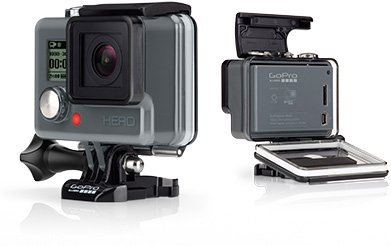 GoPro merupakan action camera, kamera yang digunakan untuk aktivitas luar ruangan, meski demikian tak jaran juga menggunakannya di dalam ruangan. Kamera aksi ini sangat cocok untuk orang yang suka berpetualang dan olahraga outdoor, seperti sepeda, motorcross, surfing, terjun payung dan lain sebagainya.Bentuk Action Camera Gopro hero pertama ini hanya memiliki fitur sederhana tidak  ada view finder dan lenasanyapun masih sederhana, sehingga menggunakannya hanya hanya bisa memencet tomol tombol yang ada pada camera dan tidak bisa dilihat menggunakan view finder.Gambar 2.2Bentuk Action Camera Gopro Hero 3+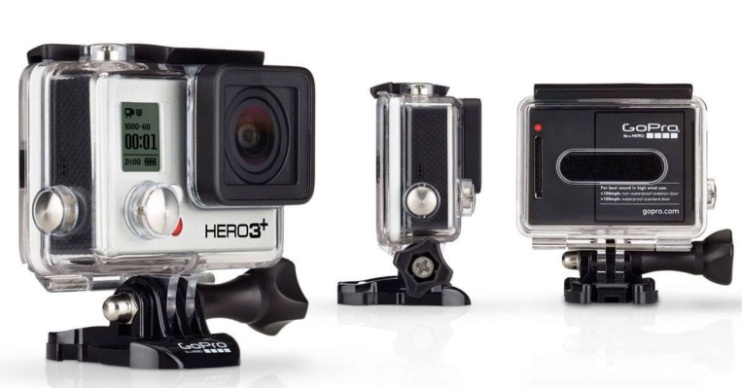 Bantuknya memang tidak jauh berbeda dengan action camera gopro hero pertama tetapi action camera hero 3+ ini  mempunyai lensa yang lebih bagus dari hero pertama dan telah memiliki fitur Wifi sehingga dapat mengguakan view Finder aplikasi action camera gopro pada mobile phone. tapi sayangnya action camera gopro hero 3+ ini tidak mempunyai layar pada bagian cameranya.Gambar 2.3Bentuk Action Camera Gopro Hero 4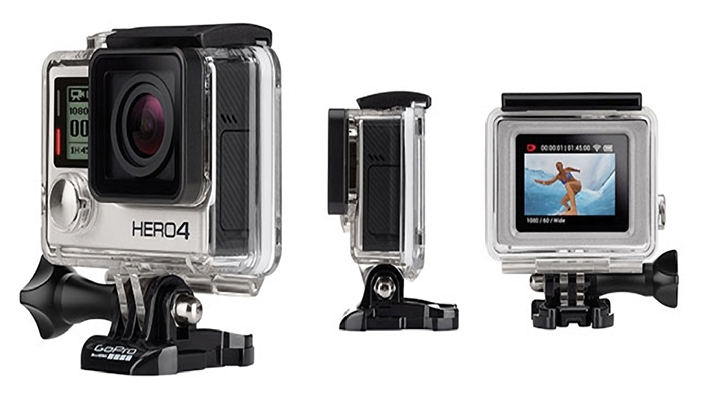 Action Camera Hero 4 ini action camera gopro terbaru, action camera ini sudah memiliki fitur yang kumplit, sudah mempunyai lensa yang bagus dan dapat menangkap dengan jelas sebuah objek, lalu telah mempunyai layar pada bagian action camera sehingga dapat diguakan tanpa menggunakan view finder, dan memiliki fitur wifi untuk mengkonekan view finder pada aplikasi mobile phone.Dalam Action Camera Gopro  terdapat beberapa penjelasan sebagai berikut:Fitur-Fitur Action Camera Gopro	Action camera GoPro memiliki Fitur-fitur yang sangat sederhana GoPro mempunyai keunggulan seperti anti debu, kualitas video yang bagus mulai dari 30fps hingga 48fps dengan resolusi 960p hingga 1080p. sehingga memungkinkan untuk merekam video super slow motion dengan detail yang tetap terjaga. Bila di kamera digital lain tombol-tombol fitur minimal lima, maka di GoPro hanya tiga. Tombol power yang juga jadi mode, tombol shutter juga untuk enter, dan satu tombol wifi. Kombinasi dua tombol awal adalah pemilihan menu. Untuk isinya tak banyak, jadi bisa mudah memahaminya tapi gampang lupa. Sedikitnya tombol menjadikan kamera ini 99% auto (1% itu hanya pilihan pada Spot Meter alias Yes atau Not). Tak ada pengaturan kecepatan, tak ada pengaturan bukaan, tak ada pengaturan ISO, dan pengaturan-pengaturan lain seperti yang ada di kamera digital pada umumnya.2.  Lensa dan Resolusi Action Camera Gopro	Lensa GoPro sudah pakem, yaitu lensa wide. Hasilnya ultra wide, tapi belum sampai seperti distorsi lensa mata ikan, lensa bawaannya yang wide dengan F sampai 2.8, yaitu memperluas daerah tangkapan (jadi tak perlu terlalu khawatir obyek tak masuk dalam frame).	Resolusi dari kamera pada tiap edisi juga berbeda. White Edition memiliki resolusi kamera sebesar 5 megapixel dan memiliki kemampuan untuk mengambil gambar burst sebesar 3 fps. Silver edition memiliki resolusi kamera sebesar 11 megapixel dan memiliki kemampuan untuk mengambil gambar burst sebesar 10 fps. Dan black edition memiliki resolusi kamera sebesar 12 megapixel dan memiliki kemampuan untuk mengambil gambar burst sebesar 30 fps. Dengan kemampuan pengambilan gambar sebesar 30 fps sudah menyamai kualitas video bioskop.3.  View Finder	Action camera gopro ini tidak seperti halnya kamera DSLR ataupun kamera digital biasa yang jika ingin memindahkan hasil foto yang telah di jepret harus di pidahkan dulu di copy ke komputer atau laptop tetapi action camera gopro ini memiliki kemudahan yakni ketersediaan software pendukung yang sangat lengkap, terutama untuk mobile Apps untuk iPhone, Android, maupun Windows Phone. Dengan Apps ini anda dapat menjadikan ponsel sebagai, view finder untuk mengecek posisi objek yang akan di ambil, dan dapat langsung transfer file dari Gopro ke ponsel sehingga dapat langsung diupload ke sosial media tanpa harus memindahkannya ke komputer terlebih dahulu.					Gambar 2.4Gambar View Finder Pada Aplikasi Mobile Phone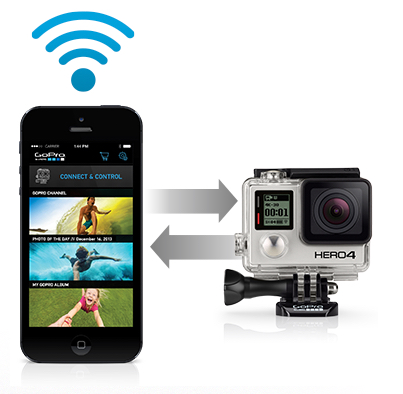 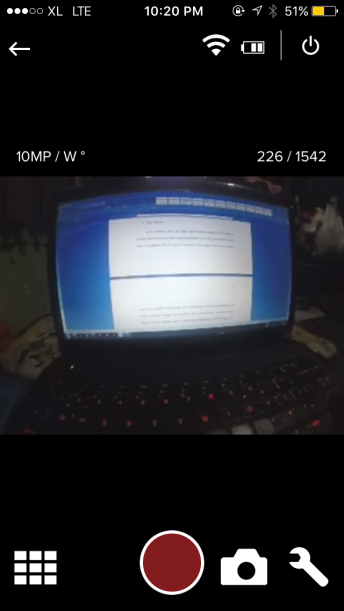 	View Finder  bisa dapat conex dengan aplikasi mobile phone dengan cara menggunakan Wifi.3.  Fasilitas  Unggulan Action Camera Gopro	Fasilitas yang menjadi unggulan dari action camera GoPro adalah daya tarik dari penggunaannya yang cukup tinggi keuggulan utama yang dimiliki Gopro yaitu dari segi ukurannya yang amat sangat kecil daripada kamera pada umumnya. Desain yang sangat compact, dan anti air menjadikan Gopro sangat fleksibel untuk digunakan dan diletakan diberbagai posisi baik di darat maupun didalam air. Rekam video yang dihasilkan Gopro pun tidak pernah main-main. Gopro Hero 4 Black Edition, mampu merekam gambar hingga kualitas 4K dengan 30 FPS. Jadi walaupun bentuknya yang kecil, kualitas gambarnya tidak main-main.dan setara dengan kamera DSLR. Yang membuat Gopro sangat menarik adalah banyaknya aksesoris yang disediakan untuk mengambil gambar dalam berbagai kondisi. Ada mount untuk dibadan, helm, papan seluncur, di pergelangan tangan, bahkan mount yang bisa diletakan di badan seekor binatang.